מערכת שעות כתה: ה5  – מחנכת : (קפסולה 1)מערכת שעות כתה: ה5– מחנכת : (קפסולה 2)ראשוןשני 7.9שלישי 8.9רביעי 9.9חמישי 10.9שישי 11.98:15 זום מתמטיקהקישור לזום:https://edu-il.zoom.us/j/3677230547?pwd=dnlnbVhlMHp4K0Y2cUNpazJCVmVLdz09מתמטיקה מיקום: כיתה ה'5משימה באנגליתWrite one sentence for each pronoun.( I,You, we, They, He,  She, It)( כתב משפט אחד , לכל אחד מהגופים.סה״כ 7 משפטים)מתמטיקה מיקום: כיתה ה'5מתמטיקהמיקום: כיתה ה'59:15 זום שפה קישור לזום: https://edu-il.zoom.us/j/2103791494?pwd=eWdGbXRvWUY0QnV5YUxTY1k4VTg1dz09מדעיםמשימה כישורי חייםhttps://lo.cet.ac.il/player/?task=a7f88a23-1238-4c9a-820b-8bd4eab963edמדעיםשפהמשימה במתמטיקה (אופק)https://lo.cet.ac.il/player/?task=e9dff7d4-9517-4edc-ba19-3c39298176caאנגליתמשימה במדעיםצפו בסרטון של בריינפופ : משאבי טבע וענו:1. בסירטון מזכרים משאבי טבע שונים, הכינו טבלה במחברת ווחלקו אותה למשאבי טבע מין החי ומשאבי טבע שאינם מין החי. רשמו בכל צד את משאב הטבע המתאים להגדרה.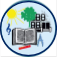 2. כתבו במחברת  מה אומר המושג:  "פיתוח בר קיימא"? אפשר כמובן להיעזר באינטרנט.שפהחנ"גמשימה במתמטיקה (אופק המשך)https://lo.cet.ac.il/player/?task=e9dff7d4-9517-4edc-ba19-3c39298176caאנגלית11:00 זום אסרונמיהקישור לזום: https://zoom.us/j/3140868390?pwd=UUZhdWpJTFJGS3FxVWMwTEZZWVBXUT09אנגליתמתמטיקהמשימה באנגלית:Find 10 opposite pairs of words.ex: black- white( מצא 10 זוגות הפכים)בהצלחה💐משימה בשפה – אופקבחיי המיליםמשימה באומנות 1. כתבו את שמכם על גבי בריסטול באותיות בלון (בכתב או בדפוס). 2. גזרו את האותיות. 3. עצבו בטושים/צבעים כל אות משני צדיה. 4. צרו צורה חדשה משמכם. 5. מוזמנים להביא לכיתה את התוצר הסופי. 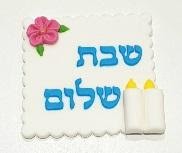 13:15 זום חנ"גקישור לזום: https://edu-il.zoom.us/j/93753650432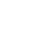 ראשוןשנישלישירביעיחמישישישי8:15 זום מתמטיקהקישור לזום:https://edu-il.zoom.us/j/3677230547?pwd=dnlnbVhlMHp4K0Y2cUNpazJCVmVLdz09אנגלית מיקום: מעבדה מתמטיתמשימה באנגליתWrite one sentence for each pronoun.( I,You, we, They, He,  She, It)( כתב משפט אחד , לכל אחד מהגופים.סה״כ 7 משפטים)אומנותמיקום: כיתה ו1מתמטיקהמיקום: ד29:15 זום שפה קישור לזום: https://edu-il.zoom.us/j/2103791494?pwd=eWdGbXRvWUY0QnV5YUxTY1k4VTg1dz09אנגליתמשימה כשורי חייםhttps://lo.cet.ac.il/player/?task=a7f88a23-1238-4c9a-820b-8bd4eab963edשפהחנ"גמשימה במתמטיקה (אופק)https://lo.cet.ac.il/player/?task=e9dff7d4-9517-4edc-ba19-3c39298176caמתמטיקהמשימה – מדעיםצפו בסרטון של בריינפופ : משאבי טבע וענו:1. בסירטון מזכרים משאבי טבע שונים, הכינו טבלה במחברת ווחלקו אותה למשאבי טבע מין החי ומשאבי טבע שאינם מין החי. רשמו בכל צד את משאב הטבע המתאים להגדרה.2. כתבו במחברת  מה אומר המושג:  "פיתוח בר קיימא"? אפשר כמובן להיעזר באינטרנט.מתמטיקהשפהמשימה במתמטיקה (אופק - המשך)https://lo.cet.ac.il/player/?task=e9dff7d4-9517-4edc-ba19-3c39298176caמדעים11:00 זום אסטרונומיהקישור לזום:https://zoom.us/j/3140868390?pwd=UUZhdWpJTFJGS3FxVWMwTEZZWVBXUT09מדעיםמתמטיקהמשימה באנגלית:Find 10 opposite pairs of words.ex: black- white( מצא 10 זוגות הפכים)בהצלחה💐משימה באומנות1. כתבו את שמכם על גבי בריסטול באותיות בלון (בכתב או בדפוס). 2. גזרו את האותיות. 3. עצבו בטושים/צבעים כל אות משני צדיה. 4. צרו צורה חדשה משמכם. 5. מוזמנים להביא לכיתה את התוצר הסופי.13:10 זום חנ"גקישור לזום: https://edu-il.zoom.us/j/93753650432